О проведении Открытого краевого турнира по самбо среди девушек 1999-2001г.р., 2002-2004г.р., 2005-2006г.р. на призы Мастера спорта Международного класса О.Татару – Коваленко.На основании календарного плана спортивно-массовых и оздоровительных мероприятий и соревнований с участием спортсменов и команд города Канска на 2017 год, в целях популяризации и развития зимних видов спорта на территории города Канска, развития массовой физической культуры и спорта, пропаганды здорового образа жизни, руководствуясь ст. 30, 35 Устава города Канска, ПОСТАНОВЛЯЮ:         1. Отделу физической культуры, спорта и молодежной политики администрации г. Канска (О.В. Береснева), МБУ ДОДЮСШ «Олимпиец» (Р.Н. Семенюк), МБУ ФОК «Текстильщик» (Л.И. Бакшеева) организовать и провести соревнования - Открытый краевой турнир по самбо среди девушек 1999-2001г.р., 2002-2004г.р., 2005-2006г.р. на призы Мастера спорта Международного класса О.Татару – Коваленко в зале ФОК «Химик», начало соревнований 04.03.2017 г. в 11:00 часов.Утвердить план мероприятий по подготовке и проведению Открытого краевого турнира по самбо среди девушек 1999-2001г.р., 2002-2004г.р., 2005-2006г.р. на призы Мастера спорта Международного класса О.Татару – Коваленко согласно приложению № 1 к настоящему постановлению.МБУ ДОДЮСШ «Олимпиец» (Р.Н. Семенюк) подготовить и провести торжественное открытие и закрытие соревнований.Рекомендовать Межмуниципальному Отделу МВД России «Канский» (Н.В. Банин) обеспечить безопасность движения транспорта и охрану общественного порядка во время, на месте проведения соревнований и в местах проживания спортсменов.Отделу физической культуры, спорта и молодежной политики администрации города Канска (О.В. Береснева) уведомить:- отдел г. Канска управления ФСБ России по Красноярскому краю (С.Н. Николин), МКУ «Управление по делам ГО и ЧС администрации г. Канска» (В.И. Орлов) о проведении соревнований;- КГБУЗ «Канская межрайонная больница» (В.А. Шиповалов) о проведении соревнований, рекомендовать организовать медицинское обслуживание участников соревнований и населения в местах проведения соревнований, дежурство скорой помощи (врача) во время проведения соревнований;- ФГКУ «10 отряд ФПС по Красноярскому краю» (А.В. Кравцов) организовать обеспечение пожарной безопасности при проведении соревнований.6. Ведущему специалисту Отдела культуры (А.В. Назарова) опубликовать настоящее распоряжение в официальном печатном издании и разместить на официальном сайте муниципального образования город Канск в сети Интернет. 7. Контроль за исполнением настоящего постановления оставляю за собой.8. Постановление вступает в силу со дня подписания.Глава города Канска 								Н.Н. КачанПланмероприятий по подготовке и проведению Открытого краевого турнира по самбо среди девушек 1999-2001г.р., 2002-2004г.р., 2005-2006г.р. на призы Мастера спорта Международного класса О.Татару – Коваленко.Начальник Отдела ФКСиМП							  О.В. Береснева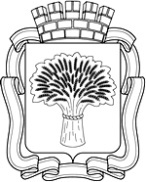 Российская ФедерацияАдминистрация города Канска
Красноярского краяПОСТАНОВЛЕНИЕ Российская ФедерацияАдминистрация города Канска
Красноярского краяПОСТАНОВЛЕНИЕ Российская ФедерацияАдминистрация города Канска
Красноярского краяПОСТАНОВЛЕНИЕ Российская ФедерацияАдминистрация города Канска
Красноярского краяПОСТАНОВЛЕНИЕ 27.02.2017 г.№162Приложение №1 к постановлению администрации города Канскаот 27.02.2017 № 162№ п/пМероприятия СрокиОтветственный1.Оформление места проведения соревнований, размещение рекламыДо 03.03.2017МБУ ДОДЮСШ «Олимпиец» (Р.Н. Семенюк)МБУ ФОК «Текстильщик»(Л.И. Бакшеева)2.Организация медицинского обслуживания соревнований04.03.2016КГБУЗ «Канская межрайонная больница»(В.А. Шиповалов)3.Организация работы со СМИ по освещению проведения соревнованийДо 03.03.2017Отдел культуры администрации г. Канска(А.В. Назарова)4.Обеспечение безопасности движения и охрана общественного порядка на месте проведения соревнований04.03.2017МО МВД России«Канский»(Н.В. Банин)5.Подготовка сценария торжественного открытия соревнований;Организация и проведение торжественного открытия соревнований;Закрытия соревнованийДо 03.03.2017г.04.03.2017г.04.03.2017г.МБУ ДОДЮСШ «Олимпиец»(Р.Н. Семенюк)6.Подготовка наградной атрибутики для награждения победителей и призеров соревнованийДо 03.03.2017г.Краевая федерация борьбы самбо, фонд развития борьбы самбо в г.Канске7.Организация питания, размещения спортсменов командируемых команд03-05.03.2017г.МБУ ДОДЮСШ «Олимпиец»(Р.Н. Семенюк)